Filename: SWFSC IC_West Coast Commercial Catcher Vessel Cost-Earnings Survey for Coastal Pelagic Finfish and Market Squid Fisheries 012522                                                                                                      OMB Control No. 0648-0773	Expires XX/XX/20XX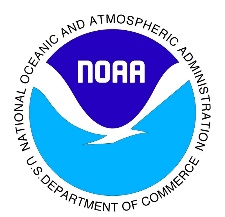 WEST COAST COMMERCIAL COASTAL PELAGIC FINFISH AND MARKET SQUID VESSEL COST EARNINGS SURVEYNOAA Fisheries – Southwest Fisheries Science CenterThis survey is being sent to all owners of a commercial fishing vessel that during 20XX or 20XX+1: (i)	operated with a federal West Coast Coastal Pelagic Species (CPS) limited entry permit, (ii)	participated in a West Coast live-bait fishery, or(iii)	landed at least $1,000 of Coastal Pelagic Species finfish and market squid on the West Coast (California, Oregon, and Washington), and did not operate with a West Coast (California, Oregon, and Washington) limited entry permit for either groundfish or highly migratory species.Please see the accompanying letter for instructions about completing this survey.CONTACT INFORMATIONYou and other vessel owners are the only ones that can provide this information to this survey. In order to track who has responded, please list your contact information here. Your individual responses will be kept confidential and reported only in combination with all other participants. 1 Name: 		2 Relationships of Respondent to Vessel:     Vessel Owner      Spouse/Relative of Owner                        Vessel Captain            Accountant/Bookkeeper for Owner            Other3 Email Address: 		4 Telephone:  	(          ) 	5 Mailing Address Street: 		City: 	State: 	 Zip Code: 	6 Date of Survey Response (dd/mm/yyyy):  	VESSEL OWNERSHIP AND CHARACTERISTICS7 Please enter the following information about your vessel.  8.Has a marine survey been performed for this vessel?Yes (proceed to question 9)No (proceed to question 10)9 Answer the following questions referring to the most recent marine survey value of the vessel.10 On what date did your 20XX fiscal year begin?ANNUAL DAYS AT SEA, COSTS AND EARNINGS 11 For each of the below actives, please provide for your vessel: (1) the number of days at sea; distance of fishing grounds from port, fuel use per day (for propulsion or other uses), and crew size (not including captain) during both the 20XX and 20XX+1 fiscal years. (This information will be used to allocate some expenditures among the fisheries in which this vessel participated.Please note that there is a special category for days at sea traveling between the West Coast and Alaska.Count partial days as full days.Fuel use per day should be an average that includes steaming to the fishing grounds, harvesting fish, and steaming back to port and should include all fuels used for propulsion or other usesCount days tendering as well as days fishingPut an “NA” in the Activity column for activities in which you did not operate this vessel.Questions 12, 13 and 14 collect information about this vessel’s costs and earnings while participating in all the activities listed in question 11. 12 Provide total costs (both expenses and capitalized expenditures) during fiscal year 20XX and 20XX+1 in each of the following categories for this vessel’s operations in all fisheries.  If you do not track expenses for captain and crew separately, report combined value under captain and put “NA” under crew. Round all answers to the nearest 100 dollars.  Include all chartering expenses, even if directly reimbursed 13 Did you have any loan(s) on your vessel at any time during fiscal year 20XX or 20XX+1: Yes     No 			If Yes:Round all answers to the nearest 100 dollars.  			Please split total loan payments (question 12, item r) into:Round all answers to the nearest 100 dollars.  14 For each of the earnings sources listed below, indicate the income earned during fiscal year 20XX and 20XX+1. If no income was earned from a source during a particular fiscal year, enter $0 in the appropriate cell.  Round all answers to the nearest 100 dollars.  LABOR COMPENSATION IN THE WEST COAST FISHERY 15 From fiscal years 20XX to 20XX+1, in which of the following fisheries did this vessel derive the most revenue from West Coast landings? (Please select only one.)Coastal Pelagic Finfish                            Market Squid               Live-bait                        SalmonCrabHMS                                     Other __________________16 When operating in the fishery identified in the previous question, did this vessel make any trips where a crew share system was used to pay the crew? Yes (proceed to question 17)No (proceed to question 21)17 Which of the following expenses were deducted from total revenue before calculating the crew share when this vessel operated in the fishery identified in question 15?  Mark “Yes” for expenses that were deducted from total revenue and “No” for expenses that were not deducted from total revenue.  If the calculation of crew share changed, please report the method used most frequently. 18 On what percentage of fishing trips in the fishery identified in question 15 did the vessel owner serve as captain?19 On trips in the fishery identified in question 15 when the vessel owner served as captain, please indicate the share of net revenue (revenue minus the deductions listed in question 17) going to the vessel, captain, and crew.  If the vessel owner did not serve as captain on any trips, write “NA”.20 On trips in the fishery identified in question 15 when the vessel owner did not serve as captain, please indicate the share of net revenue (revenue minus the deductions listed in question 17) going to the vessel, captain, and crew.  If the vessel owner always served as captain, please write “NA”.SURVEY CONCLUSION AND PAPERWORK REDUCTION ACT STATEMENTPlease answer questions 21 – 23 for fiscal years 20XX and 20XX+1.21 In 20XX and 20XX+1, how did you change your fishing activities due to COVID-19, and what were the main reasons you made those changes?22 Did you substantially change your fishing activities in 20XX and/or 20XX+1? (Please check each that applies)   No, not in either year  Yes in 20XX  Yes in 20XX+1If YES in 20XX, please answer the following questions.22a How did you change your fishing activities in 20XX?22b What were the main reasons you made those changes in 20XX?22c.By what percentage did each of the following increase or decrease for your vessel(s) in 20XX due to those changes? (Please enter “0” if there was no change)Landings decreased by ______% OR increased by______% in 20XXFishing revenues decreased by ______% OR increased by______% in 20XXTotal operating costs decreased by ______% OR increased by______% in 20XXCrew size decreased by ______% OR increased by______% in 20XXIf YES in 20XX+1, please answer the following questions.22d How did you change your fishing activities in 20XX+1?23e What were the main reasons you made those changes in 20XX+1?22f By what percentage did each of the following increase or decrease for your vessel(s) in 20XX+1 due to those changes? (Please enter “0” if there was no change)Landings decreased by ______% OR increased by______% in 20XX+1Fishing revenues decreased by ______% OR increased by______% in 20XX+1Total operating costs decreased by ______% OR increased by______% in 20XX+1 Crew size decreased by ______% OR increased by______% in 20XX+1 23.Did you substantially change your non-fishing activities in 20XX and/or 20XX+1? (Please check each that applies)   No, not in either year  Yes in 20XX  Yes in 20XX+1If YES in 20XX, please answer the following questions.23a.How did you change your non-fishing activities in 20XX?23b What were the main reasons you made those changes in 20XX?If YES, in 20XX+1, please answer the following questions.23c.How did you change your non-fishing activities in 202XX+1?23d What were the main reasons you made those changes in 20XX+1?24 Is there any other information you would like to share with us?Thank you for participating in this survey.  The information you have provided will improve studies of the economic performance and economic impact of the West Coast Coastal Pelagic Species finfish and market squid fishery.  Public reporting burden for this information collection, including time for gathering data needed, and completing the survey is estimated to average three hours per respondent.  Any questions about this survey may be directed to James Hilger of NOAA Fisheries (858-546-7140). This survey is conducted under OMB No. 0648-0773, which expires on XX/XX/20XX.  Privacy Act Statement:  Authority: The collection of this information is authorized under the Magnuson-Stevens Fishery Conservation and Management Act, 16 U.S.C 1801 et seq. Purpose: The Magnuson-Stevens Act requires that conservation and management measures must prevent overfishing while achieving, on a continuing basis, the optimum yield from each fishery. Economic surveys of fisheries are essential tools in the management of fishery resources. Section 303(a)(5) of the Magnuson-Stevens Act specifically identifies the kinds of data to be collected for fishery management plans (FMPs). Routine Uses: The Department of Commerce will use this information for effective fishery management. Disclosure of this information is permitted under the Privacy Act of 1974 (5 U.S.C. Section 552a), to be shared within NMFS offices, in order to coordinate monitoring and management of sustainability of fisheries and protected resources, as well as with the applicable State or Regional Marine Fisheries Commissions and International Organizations. Disclosure of this information is also subject to all of the published routine uses as identified in the COMMERCE/NOAA-6, Fishermen's Statistical Data. Disclosure: Submission is voluntary; however, the more information is collected, the better we can manage fisheries resources.    ConfidentialityThe SWFSC will maintain the confidentiality of the information consistent with legal authorities available to the SWFSC, including but not limited to the Privacy Act (5 U.S.C. Section 552a) and the Trade Secrets Act (18 U.S.C. Section 1905).  In the event that the SWFSC receives a formal request for the information pursuant to the Freedom of Information Act (FOIA) (5 U.S.C. Section 552), the SWFSC will protect confidentiality to the extent possible under Exemption 4 of the FOIA.ItemResponsea. Vessel Name   __________b. Vessel ID (USCG or State)   __________c. Home Port (city and state)   __________d. Length Overall (feet)   __________e. Fuel Capacity (gallons)   __________f. Total Horsepower of Main Engines  __________g. Engine Yearh. Type of refrigerationa. What was the year of this vessel’s last value survey?        ______         yyyyb. What was the market value of the vessel from the survey, rounded to the nearest 100 dollars?   $________c. What was the replacement value of the vessel from this survey, rounded to the nearest 100 dollars?    $________d. Do the survey values given above include the value of permits associated with the vessel at the time of the survey?    Yes     No  e. Do the survey values given above include the value of all fishing gear on the vessel at the time of the survey?     Yes     No  Month _______                 mmb. Day _____             dd c. Year ______               yyyyActivityDays at SeaDays at SeaDistance of fishing grounds from port (average miles)Distance of fishing grounds from port (average miles)Fuel UseGal / Day (average)Fuel UseGal / Day (average)Fuel UseGal / Day (average)Crew Size (not including captain)Crew Size (not including captain)20XX20XX+120XX20XX+120XX+120XX20XX+120XX20XX+1a. Pacific SardineGal/DayGal/DayGal/Dayb. Market SquidGal/DayGal/DayGal/Dayc. Northern Anchovy Gal/DayGal/DayGal/Dayd. Pacific MackerelGal/DayGal/DayGal/Daye. Jack Mackerel Gal/DayGal/DayGal/Dayf. Other West Coast fisheries:________________ ___________________Gal/DayGal/DayGal/Dayg. West Coast chartering, research, or tendering Gal/DayGal/DayGal/Dayh. West Coast Other: ____________________Gal/DayGal/DayGal/Dayi. Alaska fisheries: ____________________________________________Gal/DayGal/DayGal/Dayj. Steaming between West Coast ports (non-fishing)Gal/DayGal/DayGal/Dayk. Steaming between West Coast and Alaska ports (non-fishing)Gal/DayGal/DayGal/Dayl. Other: _______________________________________Gal/DayGal/DayGal/DayExpense Category20XX ($)20XX+1 ($)a. Captain (including wages, bonuses, benefits,  payroll taxes, and unemployment insurance)b. Crew (including wages, bonuses, benefits, payroll taxes, and unemployment insurance)c. Crew or captain travel not deducted from wagesd. Lightboat expenses  e. Fishing association and commission costsf. State licensing and federal permit feesg. Fuel and lubrication h. Food i. Icej. Baitk. Off-load expenses (cross dock fees, port tariffs, hoist fees, etc.)l.  Freight to the vessel on suppliesm. Communications, including VMS, satellite phone, and skymaten. Trucking of fish to buyero.  Vessel and on-board equipment purchases, upgrades, repair, and maintenanceInclude all electronics, safety equipment, and machinery not used to harvest fishExclude fishing gear and processing equipmentp. Fishing gear purchases, upgrades, repair, and maintenance    Include nets, doors, traps, pots, cables, and fishing machineryq. Processing equipment purchases, upgrades repair, and maintenance   Include any equipment used to process or head and gut fish on-board the vesselr. Total payments made for loans on the vessels. Insurance premium payments (hull and machinery, protection and indemnity, and pollution insurance) t.   Moorageu.  Lease or bareboat charter of this vesselv. Purchase of permits associated with this vesselw. Leasing of permits and quota associated with this vesselx. Other supplies (cleaning, clothing, safety, etc.)y. Total depreciation (vessel, on-board equipment, processing       equipment, and quota) taken during the yearz.   Other:__________________________________20XX ($)20XX+1 ($)a. Total amount you still owed at end of the fiscal year:20XX ($)20XX+1 ($)b. Interest paid:c. Principal repaid:Earnings (Income)  Source20XX ($)20XX+1 ($)West Coast shoreside commercial landing revenue. This information will be obtained from fish ticket datab.  West Coast live-bait revenuec. Sale of permits and quota associated with this vesseld Leasing of permits and quota associated with this vessele Leasing of vesself. West Coast chartering, research, or tendering: include direct reimbursementsg. Alaska fisheries :_____________________________________h. Other :___________________________________________Deduction from Total Revenuea. Crew or captain travel not deducted from wagesYes       No      b. Fishing association and commission costsYes       No      c. State licensing and Federal permit feesYes       No      d. Buyback feesYes       No      e. Fuel and lubrication Yes       No      f. Food Yes       No      g. IceYes       No      h. BaitYes       No      i. Off-load expensesYes       No      j. Freight to the vessel on suppliesYes       No      k. Other supplies (cleaning, clothing, safety, etc.)Yes       No      l. CommunicationsYes       No      m. Trucking of fish to the buyerYes       No      n.  Insurance premium payments Yes       No      o. Lease or charter of this vesselYes       No      p. Expenses for purchase and leasing of permits and quota associated with this vesselYes       No      q. Other, describe: _________________________________Yes       No      ________     %a. Vessel share________     %b  Captain share________     %c. Crew share________     %a. Vessel share________     %b  Captain share________     %c. Crew share________     %